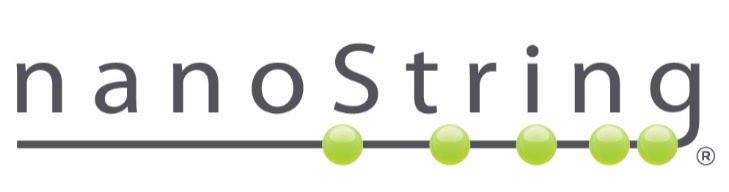 NanoString TechnologiesSeattle, WA 98109Certificate of AnalysisGeoMx® Mouse Whole Transcriptome Atlas Probe MixNanoString Technologies certifies that at the time of shipment the GeoMx Mouse Whole Transcriptome Atlas NGS RNA Probe Mix described below performed according to specification and passed all required quality control tests.*Probe concentration lower than half of the median concentration of all probes leads to an increased amount of variance in the number of counts observed for that probe.   The following probes fall below that concentration threshold in this lot and are listed below for reference. While we find that these probes can deliver meaningful data, we suggest analyzing these probes with caution.Target List:Title: 	Senior Quality EngineerSignature:                            Date: 	May, 29,2021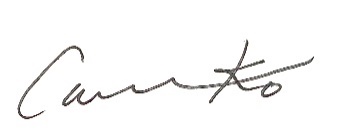 GeoMx Mouse Whole Transcriptome Atlas Probe MixGeoMx Mouse Whole Transcriptome Atlas Probe MixGeoMx Mouse Whole Transcriptome Atlas Probe MixLot NumberMWTA12001MWTA12001QC MetricSpecificationPass/FailProbe IntegrityProbe Mix contains oligos of the correct sizePassProbe PoolingAll probes present in lotPassProbe Concentration*98% probes meet concentration thresholdPassAbca9Atp6v1fnbB4galnt3Camk1Cavin3Gm46608Hs6st3Il1rapl1Irf7Pafah1b1Pak1ip1Plac1Psg18Tbx19Tdpoz5Tnk2Tusc2Txnrd3Upf3bVmn2r114Rxylt1Scg5Sirpb1aSlc22a15Slc34a3Slc6a2Snx25Snx3Spink1Spint3Sprr2dSt13Syndig1lTas2r122Tceal9Tcp1